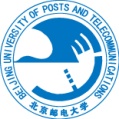 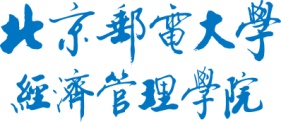 北京邮电大学MBA提前面试申请表个 人 资 料姓名:                              性别:                       民族：                       身份证号码：                                       工作年限：                               电子邮件：                                            电话：                                                     学 历学 历学 历学 历学 历时 间 ( 年/月)时 间 ( 年/月)学 校专 业学 历从至学 校专 业学 历工 作 经 历工 作 经 历工 作 经 历工 作 经 历工 作 经 历工 作 经 历工 作 经 历工 作 经 历时 间 ( 年/月)时 间 ( 年/月)时 间 ( 年/月)单 位单 位部 门部 门职 位从至至单 位单 位部 门部 门职 位其 它 培 训其 它 培 训其 它 培 训其 它 培 训其 它 培 训其 它 培 训其 它 培 训其 它 培 训时 间 ( 年/月)时 间 ( 年/月)时 间 ( 年/月)时 间 ( 年/月)培训机构培训机构培训内容培训内容从从至至培训机构培训机构培训内容培训内容声 明我自愿申请北京邮电大学2016年MBA提前面试。我确认所提交的申请材料中的所有内容真实可靠。如因任何虚假材料导致的后果由我个人承担。申请人:                                日期: